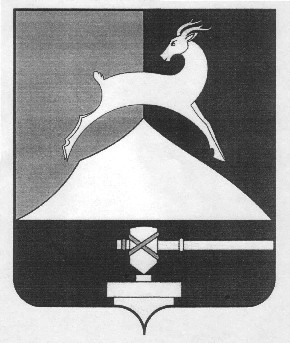 Администрация Усть-Катавского городского округаЧелябинской областиПОСТАНОВЛЕНИЕОт  29.12.2017 г.                                                                                          № 1756О разрешении на проведение ярмаркиОбществу с ограниченной ответственностью«Эдельвейс»В соответствии с постановлением Правительства Челябинской области от 16 февраля 2011 года № 31-П "О Положении  порядка организации ярмарок и продажи товаров на них и требованиях к организации продажи товаров (выполнению работ, оказанию услуг) на ярмарках на территории Челябинской области", на основании заявления Общества с ограниченной ответственностью «Эдельвейс» и Устава Усть-Катавского городского округа,администрация Усть-Катавского городского округа ПОСТАНОВЛЯЕТ:1. Разрешить Обществу с ограниченной ответственностью «Эдельвейс» проведение универсальной, сезонной ярмарки (далее - ярмарка) на открытой площадке расположенной по адресу:  МКР – 3, д.7А, с  4  января 2018 года по 31 декабря 2018 года по графику согласно приложения 1 к настоящему постановлению.2. Обществу с ограниченной ответственностью «Эдельвейс» (Соколов А.П.):1) обеспечить организацию и проведение ярмарки в соответствии с требованиями действующего законодательства;2) обеспечить санитарное содержание прилегающей к ярмарке территории в радиусе пятидесяти метров;3) ежеквартально не позднее 5 числа за отчетным периодом представлять, в отдел социально-экономического развития и размещения муниципального заказа администрации Усть-Катавского городского округа информацию об итогах проведения ярмарки по форме согласно приложения 2 к настоящему постановлению.3. Начальнику общего отдела администрации Усть-Катавского городского округа О.Л.Толоконниковой обнародовать настоящее 2постановление на информационном стенде администрации и разместить на  сайте администрации Усть-Катавского городского округа (www.ukgo.su).4. Постановление вступает в силу после дня опубликования и распространяется на правоотношения, возникшие с 04.01.2018 года.5.Организацию и контроль выполнения данного постановления возложить на заместителя главы Усть-Катавского городского округа – начальника Управления имущественных и земельных отношений К.А.Самарина.Приложение 1к постановлению администрацииУсть-Катавского городского округа                                                                от 29.12.2017 г.  №1756График
проведения универсальной ярмарки на открытой площадке рынка  «Эдельвейс»  МКР – 3с 4 января 2018 года по 31 декабря 2018 годаПриложение  2к постановлению администрацииУсть-Катавского городского округаот 29.12.2017 г.  №1756ФормаИнформация об итогах проведения ярмарки_________________________________________________________________(наименование организатора ярмарки с указанием его местонахождения)Приложение: список участников ярмарки____________________________   _____________   __________________________ (Руководитель предприятия)      (подпись)        (расшифровка подписи)Глава Усть-Катавскогогородского округаС.Д. СемковNп/пНаименованиеярмаркиВремя проведенияПримечание1.Зимняяс 4 января 2018 годапо 2 апреля 2018 года-2.Весенняя-летняяс 3 апреля 2018 годапо 3 июля 2018 года-3.Летне-осенняяс 4 июля 2018 годапо 1 октября 2018 года4.Осенне-зимняяс 2 октября  2018 годапо 31 декабря 2018 года№п/пМесто проведения и тип ярмаркиВремя проведения ярмаркиКоличество участников ярмарки(человек)Количество участников ярмарки(человек)Ассортимент реализуемых товаров(выполненных работ, оказанных услуг)Цена за предоставление места для продажи товаров (выполнения работ, оказания услуг)(рублей)№п/пМесто проведения и тип ярмаркиВремя проведения ярмаркивсегов том числе пенсионеров и инвалидовАссортимент реализуемых товаров(выполненных работ, оказанных услуг)Цена за предоставление места для продажи товаров (выполнения работ, оказания услуг)(рублей)1234567